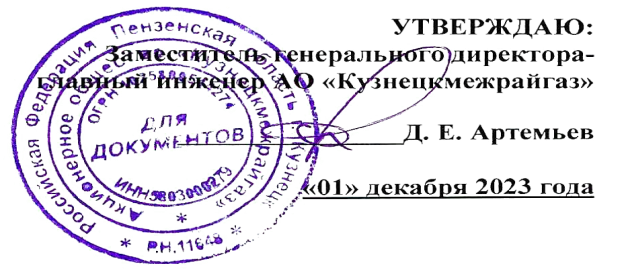 ГРАФИКтехнического обслуживания внутридомового газового оборудования в жилых домах Неверкинского района на 2024 года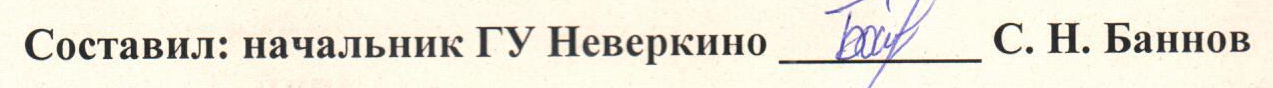 № п/пНаименование населённого пункта2024 год2024 год2024 год2024 год№ п/пНаименование населённого пунктаI кварталII кварталIII кварталIV квартал1234561село Бикмосеевка2село Бигеево3село Новое-Чирково4село Березовка5село Алеево6село Илим-Гора7село Дмитриевка8село Черталей9село Карновар10село Мансуровка11село План12село Елшанка13село Сулеймановка14село Алешкино15село Джалилово16село Криволучье17село Старая Андреевка18село Исикеево19село Октябрьское20село Демино21село Каменный Овраг22село Бикмурзино23село Неверкино